       Le lutin amoureux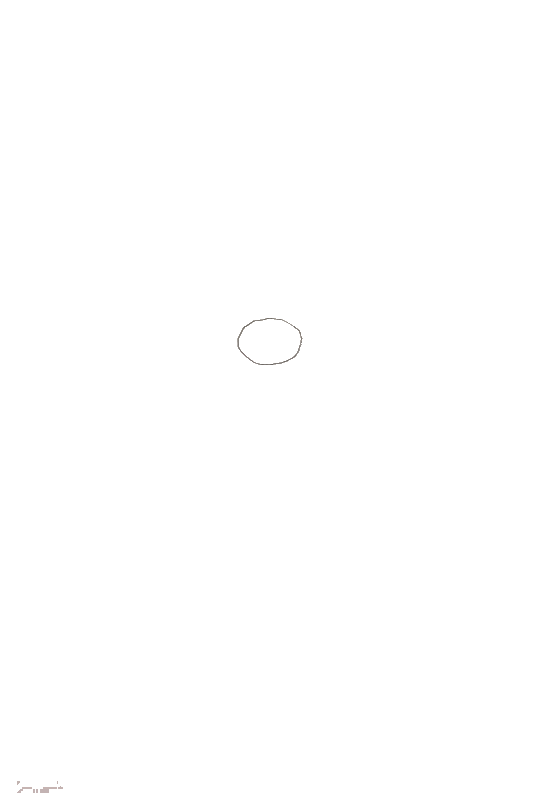 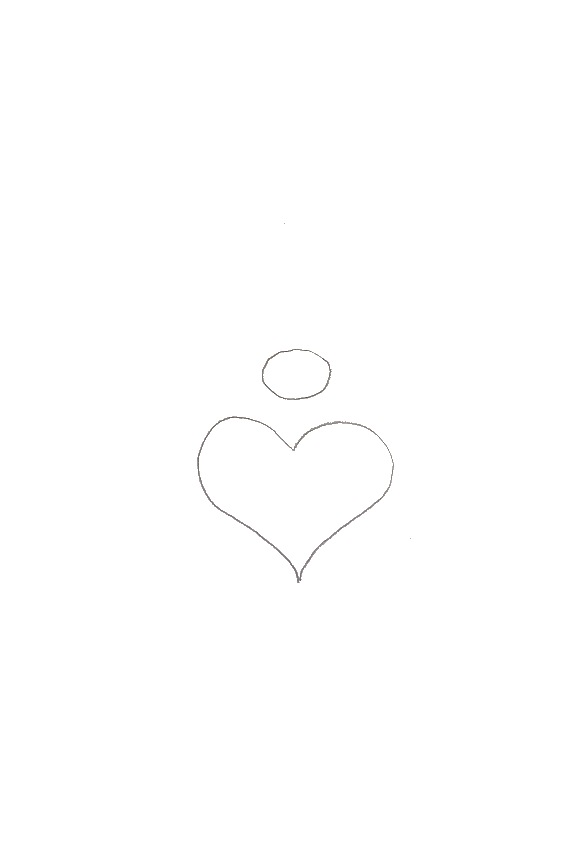 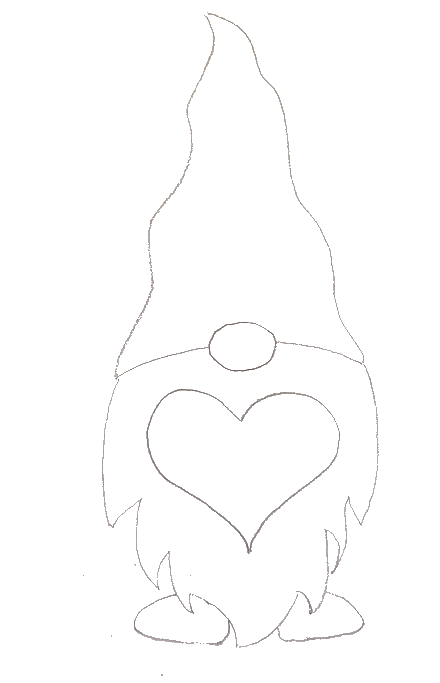 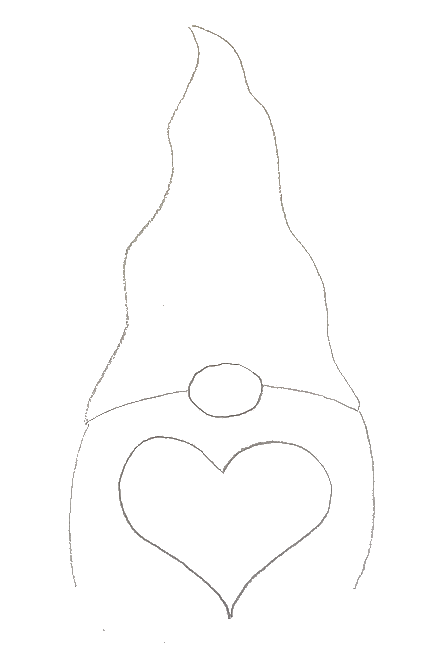 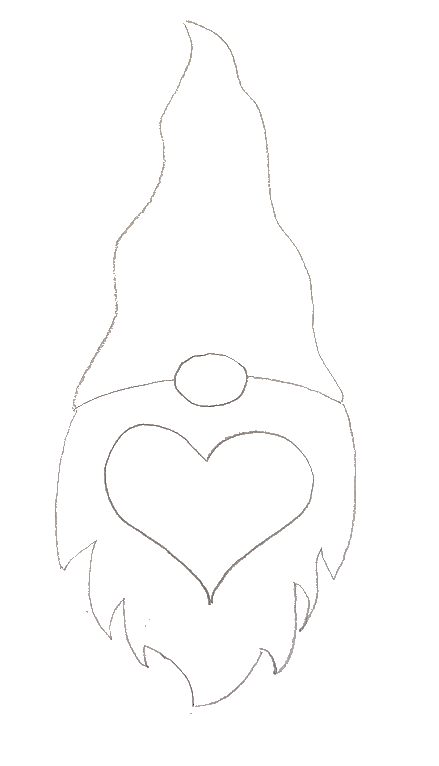 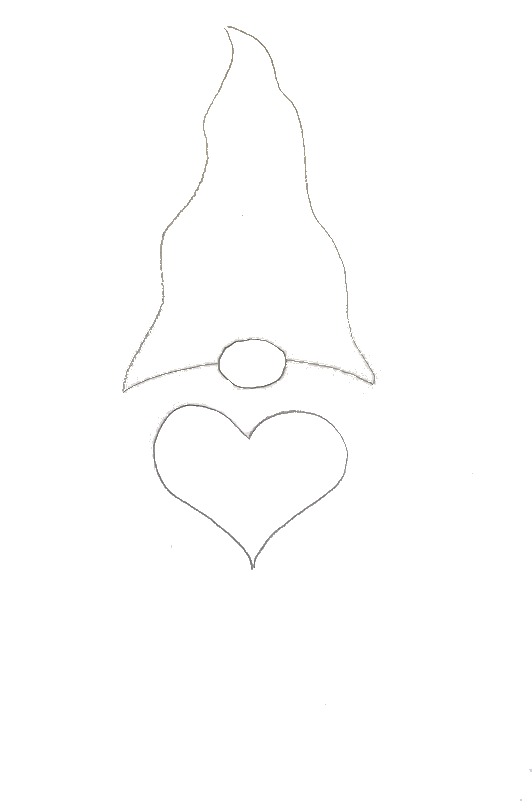 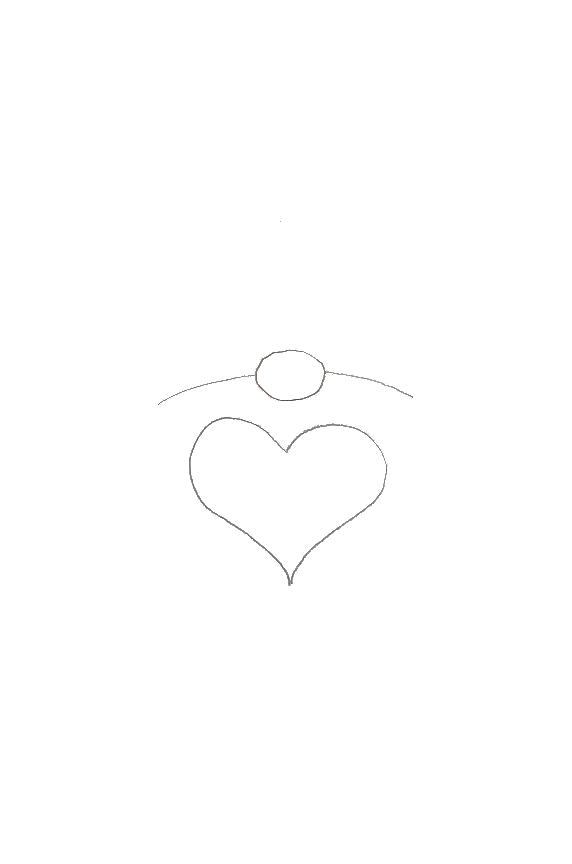 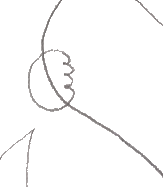 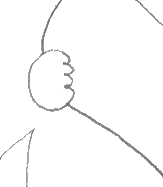 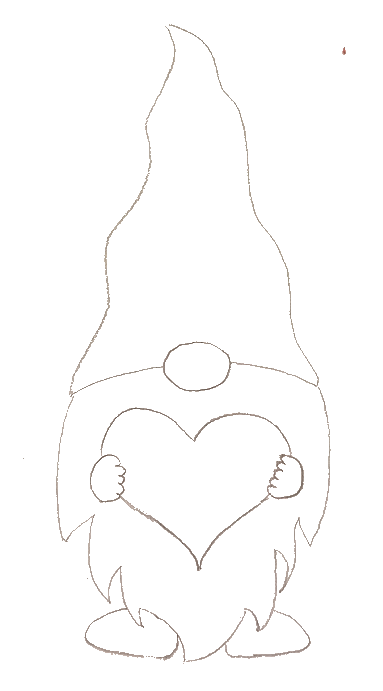 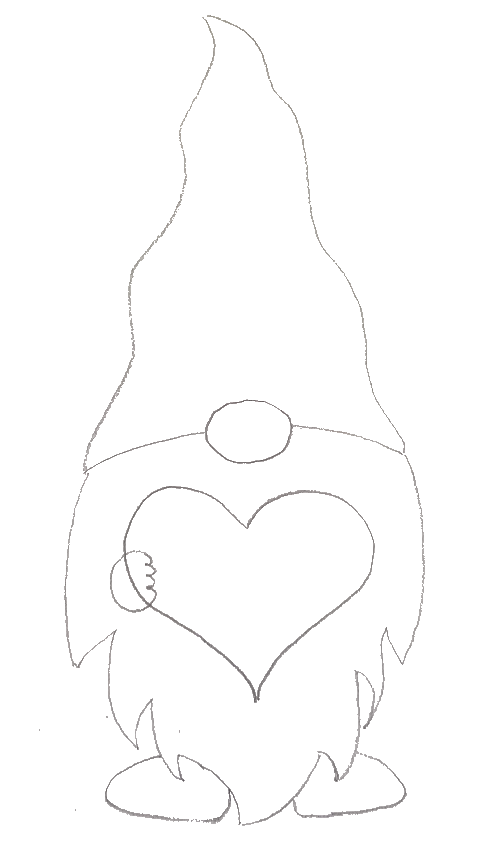 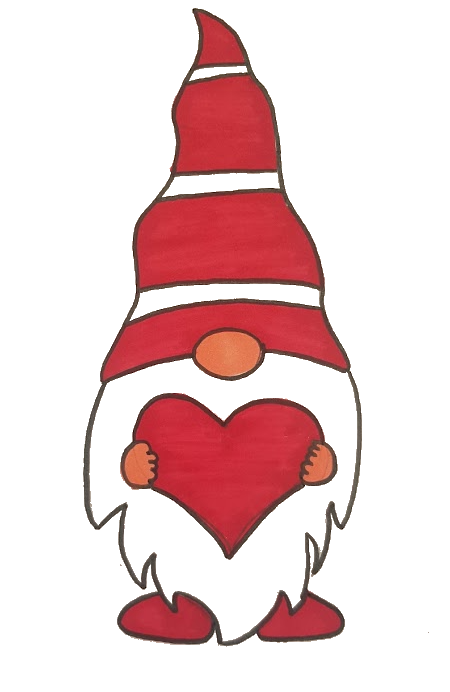 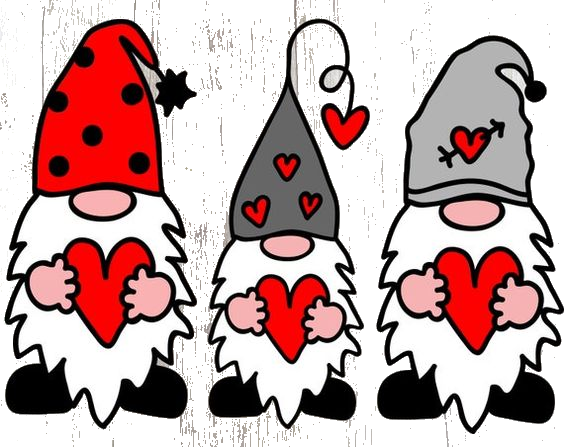 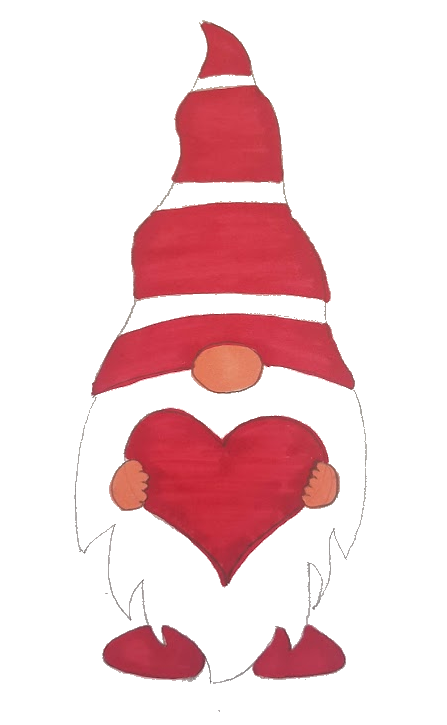 